Бушуйская основная школа - филиал муниципального бюджетного общеобразовательного учреждения «Кириковская средняя школа»РАБОЧАЯ ПРОГРАММАпо предмету «Английский язык» для учащихся 2-4 класса  Бушуйской основной школы – филиала муниципального бюджетного общеобразовательного учреждения «Кириковская средняя школа»Составила: учитель Солдатова Юлия Сергеевна2021-2022 учебный год1. Пояснительная записка.    Настоящая рабочая программа составлена на основании основной образовательной программы среднего общего образования муниципального бюджетного общеобразовательного учреждения «Кириковская средняя школа» от 31 августа 2020 года, утвержденной приказом по учреждению № 188-ОД от 02.09.2020,  учебного плана муниципального бюджетного общеобразовательного учреждения «Кириковская средняя  школа» по иностранному (английскому) языку для 2-4 классов на 2021-2022 учебный год, положения о рабочей программе педагога  муниципального бюджетного общеобразовательного учреждения «Кириковская средняя  школа» реализующего предметы, курсы и дисциплины общего образования от 30 мая 2019 года.      Цели обучения английскому языку:- развитие иноязычной коммуникативной компетенции в совокупности ее составляющих – речевой, языковой, социокультурной, компенсаторной, учебно-познавательной:- речевая компетенция – развитие коммуникативных умений в четырех основных видах речевой деятельности (говорении, аудировании, чтении, письме);- языковая компетенция – овладение новыми языковыми средствами (фонетическими, орфографическими, лексическими, грамматическими) в соответствии c темами, сферами и- ситуациями общения, отобранными для основной школы; освоение знаний о языковых явлениях изучаемого языка, разных способах выражения мысли в родном и изучаемом языке;- социокультурная компетенция – приобщение учащихся к культуре, традициям и реалиям стран/страны изучаемого иностранного языка в рамках тем, сфер и ситуаций общения, отвечающих опыту, интересам, психологическим особенностям учащихся, формирование умения представлять свою страну, ее культуру в условиях иноязычного межкультурного общения;- компенсаторная компетенция – развитие умений выходить из положения в условиях дефицита языковых средств при получении и передаче информации;- учебно-познавательная компетенция – дальнейшее развитие общих и специальных учебных умений; ознакомление с доступными учащимся способами и приемами самостоятельного изучения языков и культур, в том числе с использованием новых информационных технологий;- развитие и воспитание у школьников понимания важности изучения иностранного языка в современном мире и потребности пользоваться им как средством общения, познания, самореализации и социальной адаптации; воспитание качеств гражданина, патриота;- развитие национального самосознания, стремления к взаимопониманию между людьми- разных сообществ, толерантного отношения к проявлениям иной культуры.   Задачи курса обучения:- приобретение начальных навыков общения в устной и письменной форме с носителями иностранного языка на основе своих речевых возможностей и потребностей; освоение правил речевого и неречевого поведения;- освоение начальных лингвистических представлений, необходимых для овладения на элементарном уровне устной и письменной речью на иностранном языке, расширение лингвистического кругозора;- формирование дружелюбного отношения и толерантности к носителям другого языка на основе знакомства с жизнью своих сверстников в других странах, с детским фольклором и доступными образцами детской художественной литературы.    Промежуточная аттестация по предмету осуществляется в форме контрольной работы в период с 25.04.2022 по 16.05.2022г..    В соответствии с учебным планом Бушуйской основной школы – филиала муниципального бюджетного общеобразовательного учреждения «Кириковская средняя школа» по общеобразовательной программе на 2021-2022 учебный год и примерной программой по иностранному языку изучается: во 2 классе - 2 часа в неделю, в 3 классе - 2 часа в неделю, в 4 классе - 2 часа в неделю.2. Планируемые результаты освоения предмета.    Программа обеспечивает достижение обучающимися следующих личностных, метапредметных и предметных планируемых результатов:    Личностными результатами изучения иностранного языка являются:- общее представление о мире как о многоязычном и поликультурном сообществе;- осознание языка, в том числе иностранного, как основного средства общения между людьми;- знакомство с миром зарубежных сверстников с использованием средств изучаемого иностранного языка (через  фольклор, некоторые образцы  художественной литературы, традиции).    Метапредметными результатами изучения иностранного языка являются:- развитие умения взаимодействовать с окружающими, выполняя разные роли в пределах речевых потребностей и возможностей младшего школьника;- развитие коммуникативных способностей школьника, умения выбирать адекватные языковые и речевые средства для успешного решения элементарной коммуникативной задачи;- расширение общего лингвистического кругозора младшего школьника;- развитие познавательной, эмоциональной и волевой сфер младшего школьника; формирование мотивации к изучению иностранного языка;- овладение умением координированной работы с разными компонентами учебно-методического комплекта (учебником, аудиодиском, рабочей тетрадью, справочными материалами и т. д.)    Предметные результатПланируемые результаты соотносятся с четырьмя ведущими содержательными линиями и разделами предмета «Английский язык»1) коммуникативные умения в основных видах речевой деятельности (аудировании, говорении, чтении, письме);
2) языковые средства и навыки пользования ими;
3) социокультурная осведомленность;
4) общеучебные и специальные учебные умения.3. Содержание учебного предмета.2 класс3 класс4 класс4. Тематическое планирование с указанием часов на освоение каждой темы.2 класс 3 класс 4 класс 5. Список литературы, используемый при оформлении рабочей программы.Вербицкая М.В. Английский язык : 2-4 класс: пособие для учителя/[М.В.Вербицкая, О.В.Оралова, Б. Эббс, Э. Уоррел, Э. Уорд] ; под ред. Проф. М.В.Вербицкой. – М.:Вентана-Граф: Pearson Education Limited, 2010. – 304 с.:ил. – (Forward).Вербицкая М.В. Английский язык : программа: 2 – 4 классы /М.В.Вербицкой.– М.: Вентана-Граф, 2012. – 144 с. – (Forward).Вербицкая М.В. Английский язык : 2-4 класс: рабочая тетрадь для учащихся общеобразовательных учреждений/ [М.В.Вербицкая, О.В.Оралова, Б. Эббс, Э. Уоррел, Э. Уорд] ; под ред. Проф. М.В.Вербицкой. – 2-е изд., дораб. – М.: Вентана-Граф: PearsonEducationLimited, 2011. – 104 с.: ил. –(Forward).Вербицкая М.В. Английский язык : 2-4 класс: учебник для учащихся общеобразовательных учреждений: в 2ч.Ч.1/[М.В.Вербицкая, О.В.Оралова, Б. Эббс, Э. Уоррел, Э. Уорд] ; под ред. Проф. М.В.Вербицкой. – 2-е изд., дораб. – М.: Вентана-Граф: PearsonEducationLimited, 2012. – 80 с.: ил. – (Forward).Вербицкая М.В. Английский язык : 2-4 класс: учебник для учащихся общеобразовательных учреждений: в 2ч.Ч.2/[М.В.Вербицкая, О.В.Оралова, Б. Эббс, Э. Уоррел, Э. Уорд] ; под ред. Проф. М.В.Вербицкой. – 2-е изд., дораб. – М.: Вентана-Граф: PearsonEducationLimited, 2012. – 96 с.: ил. – (Forward).СОГЛАСОВАНО:заместитель директора по учебно-воспитательной работе Сластихина Н.П._______«31» августа 2021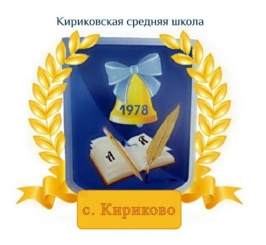 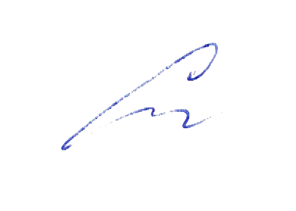 УТВЕРЖДАЮ: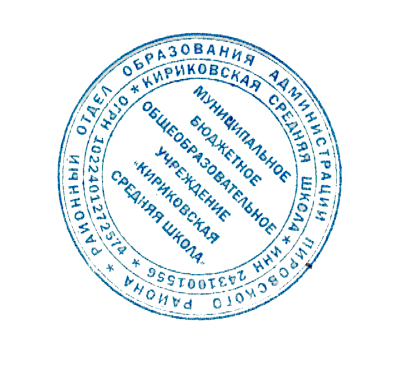 Директор муниципального бюджетного общеобразовательного учреждения «Кириковская средняя школа»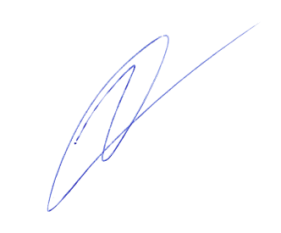 Ивченко О.В.________«31» августа 2021 года№п/пНаименование разделов и темКоличество часов№п/пНаименование разделов и темКоличество часов1Знакомство.62Я и моя семья.7853Мир моих увлечений. Мои любимые занятия. Спорт: любимые виды спорта, физзарядка. Персонажи любимых сказок. Выходной день, каникулы: сафари-парк, зоопарк.424Я и мои друзья. Имя, возраст, увлечения/хобби, место жительства. Совместные занятия: делаем робота, играем в космонавтов, делаем зарядку, учимся фотографировать.Внешность: названия частей тела.Письмо зарубежному другу по переписке.Любимое домашнее животное: кличка, возраст, любимая еда.42225Моя школа. Классная комната, школьные принадлежности школьные кружки.36Мир вокруг меня. Мой дом/моя квартира/моя комната: названия комнат, предметы мебели и интерьера. Моя деревня/мой город, моя улица.557Страна/страны изучаемого языка. Общие сведения: название столицы Великобритании, США, Австралии.Родная страна. Название, столица, родной город/деревня.Небольшие произведения детского фольклора на английском языке (рифмовки, стихи, песни).Некоторые формы речевого и неречевого этикета англоговорящих стран в ряде ситуаций общения (в школе, во время совместной игры, за столом, в зоопарке).3453№ п/пНаименованиеразделов и темКоличество часов1Знакомство с новыми учениками в классе, представление,прощание.Приветствие, прощание (с использованием типичных фраз английского этикета).112Я и моя семья. Члены семьи, их имена, возраст, увлечения/хобби, что умеют делать.Мой день (обозначение времени, распорядок дня, домашние обязанности). Покупки: разные магазины и продаваемые в них товары. Основные продукты питания. Любимая еда. Семейные праздники: день рождения, Новый год, Рождество. Подарки. Семейный отдых. Путешествия, транспорт.2233Мир моих увлечений. Мои любимые занятия: кто что умеет делать (рисовать, петь, танцевать, играть на музыкальных инструментах, готовить). Виды спорта: активный отдых, спортивные игры.Выходной день (в зоопарке, цирке, на ярмарке). Каникулы: активный отдых.544Я и мои друзья. Имя, возраст, увлечения/хобби, родной город, страна. Совместные занятия: рисование, приготовление еды, школьный концерт, прогулка в парке, просмотр телевизора. Письмо зарубежному другу, отправленное по почте. Любимое домашнее животное: кличка, возраст, что любит есть, что умеет делать.4245Моя школа. Классная комната, учебные предметы, расписание уроков, любимые школьные предметы, школьные принадлежности. Учебные занятия на уроках.466Мир вокруг меня. Мой дом/моя квартира/моя комната: названия комнат, их размеры, предметы мебели и интерьера. Природа. Дикие и домашние животные. Дни недели, месяцы. Погода.557Страна/страны изучаемого языка и родная страна.Знакомство с Австралией: природа и животный мир; достопримечательности.Родная страна: Москва – столица России, Санкт-Петербург, Сочи – столица Олимпиады 2014 г.; название родного города/деревни, его размеры. Праздники. Литературные персонажи популярных детских книг (имена героев книг).Небольшие произведения детского фольклора на английском языке (рифмовки, стихи, песни, сказки).Некоторые формы речевого и неречевого этикета англоговорящих стран в ряде ситуаций общения (во время совместной игры, поздравление с днём рождения и благодарность за подарок, в магазине, беседа о погоде, разговор о поездке, о расписании уроков).54284№ п/пНаименованиеразделов и темКоличество часов1Знакомство с ребятами из разных стран в международномлетнем лагере: имя, возраст, страна, национальность/гражданство.Приветствие, прощание в устном общении и в письмах,со взрослыми и сверстниками.212Я и моя семья. Члены семьи, их имена, возраст, внешность, черты характера, увлечения/хобби, любимая еда.Внешность человека.Мой день и день моих друзей: распорядок дня, домашниеобязанности.Одежда, обувь, продукты питания (для путешествия).42323Мир моих увлечений. Мои любимые занятия. Компьютер в нашей жизни.Мои любимые книги.Каникулы: активный отдых, путешествия.5144Я и мои друзья. Имя, возраст, внешность, характер, увлечения/хобби. Совместные занятия. Путешествия и виды транспорта.Письмо зарубежному другу. Поздравление с днём рождения, Рождеством, Новым годом.Любимое домашнее животное: кличка, возраст, окраска, размер, характер, что умеет делать.6545Моя школа. Классная комната, учебные предметы, школьные принадлежности. Учебные занятия на уроках.566Мир вокруг меня. Природа. Любимое время года. Погода.Дикие и домашние животные.107Страна/страны изучаемого языка и родная страна.Знакомство с Великобританией: Лондон, названия главных достопримечательностей. Россия: природное разнообразие, животный мир, времена года и погода. Лондон и Москва. Небольшие произведения детского фольклора на английском языке (рифмовки, стихи, песни, сказки). Некоторые формы речевого и неречевого этикета англоговорящих стран в ряде ситуаций общения (в школе, в магазине, в совместной игре, за столом).4453№ п/пТема урокаДата проведения1Давайте говорить по-английски!02.09.20212Доброе утро!06.09. 2021309.09. 20214Чья буква лучше?13.09. 20215Давайте
познакомимся!16.09. 20216Где какая пара?20.09. 20217Как зовут 
твоих друзей?23.09. 20218Моя семья.27.09. 20219Я могу читать
по-английски.30.09. 202110Моя визитка.04.10. 202111Я знаюанглийский алфавит. Повторение07.10. 202112Да или нет?11.10. 202113А что у тебя есть?14.10.202114Откуда ты?15.10.20211518.10. 202116Друг по переписке. Повторение.21.10. 202117Мои достижения. Контрольная работа № 125.10. 202118Резерв. Здравствуй!05.11. 202119Здравствуй и до свидания. Повторение08.11. 202120Как дела?12.11. 202121Что говорят куклы?15.11. 202122Как тебя зовут?19.11. 202123Что они говорят?22.11. 202124Семья Бена.26.11. 202125Рассказ о семье. Повторение.29.11. 202126Что это?03.12. 202127Письмо Даши.06.12. 202128Это твоя шляпа? Контроль навыков устной речи.10.12. 202129Чья это вещь?13.12. 20213017.12. 202131Мои достижения. Контрольная раб.№220.12. 202132Резерв. Новый год в России.24.12. 202133Цвета.27.12. 202134Радуга.14.01. 202235Наша улица.17.01. 202236Напиши свой адрес21.01. 202237В ванной  паук.24.01. 202238Я люблю пауков.28.01. 202239Я люблю улиток.31.01. 202240Что ты любишь?04.02. 202241Игра-путаница07.02. 202242Мне нравится пицца.11.02. 202243Что любит Софи?14.02. 202244Где же это?18.02. 202245Найди одежду!21.02. 202246Сафари-парк.25.02. 202247Домашний питомец.28.02. 202248Я делаю робота. Контроль навыков устной речи.03.03202249Из каких частей состоит робот?06.03. 202250Что ты делаешь? Повторение10.03. 20225113.03. 20225217.03. 202253Наша деревня.20.03. 202254Кто они?31.03. 202255Рассказ о Золушке.04.04. 202256Мы собираемся на Луну!07.04. 202257Телерепортаж.11.04. 202258Фотография на память.14.04. 202259Я стою на голове.18.04. 202260Что делает Салли?21.04. 202261Друзья по переписке.25.04. 202262Где ты живешь?28.04. 202263Улыбнитесь, пожалуйста!02.05. 202264Чей это альбом? Контроль навыков устной речи.05.05. 202265Друзья в Москве. Лексико-грамматический тест.12.05. 202266Моя улица. Контроль навыков аудирования.16.05. 202267Мои достижения. Контрольная работа № 419.05. 202268Работа над ошибками. Ура, каникулы! Резерв.23.05. 2022№ п/пТема урокаДата проведения1Снова в школу!02.09. 20212Кто они? Числительные от 11 до 20.06.09. 20213Вспоминаем английский алфавит.09.09. 20214У Бена новый друг.13.09. 20215Расскажи о своем друге.16.09. 20216В плавательном бассейне.20.09. 20217Дни недели.23.09.20218Мое расписание.27.09.20219Как это пишется?30.09. 202110Письмо из Австралии.04.10. 202111Проект «Знакомимся с Австралией»07.10. 202112Австралийские животные.11.10. 202113Наша страна.14.10. 202114Пишем письмо о своем городе/селе.18.10.202115Выставка рисунков «Животные России».21.10. 202116Расскажи о друге.25.10. 202117Контрольная работа № 1. Угадай животное.28.10. 202118Викторина о России. Анализ контрольных работ.08.11. 202119Фигуры.11.11. 202120Сколько треугольников?15.11. 202121Чей рисунок?18.11. 202122Что ты умеешь делать?22.11.202123Я могу быть чес угодно!25.11. 202124Снег идет!29.11. 202125Какая сегодня погода?01.12. 202126Прогноз погоды.06.12. 202127Ты умеешь кататься на велосипеде?09.12. 202128Театр Ю. Куклачева.13.12. 202129Идем по магазинам! 16.12. 202130Покупки. Еда.20.12. 202131Чья это корзина?23.12. 202132Посчитаем до ста.27.12. 202133Сколько это стоит? Контрольная работа №2.29.12. 202134Где ты любишь отдыхать? Анализ контрольных работ.10.01. 202235Давай напечем блинов! 13.01. 202236Это липкое.17.01. 202237Мои рецепты.20.01. 202238Который час?24.01. 202239Пишем распорядок дня.27.01. 202240Давай посмотрим телевизор!31.01. 202241Я люблю музыкальные программы.03.02. 202242В парке аттракционов.07.02. 202243Где находятся друзья?10.02. 202244В театре.14.02. 202245Едем отдыхать.17.02. 202246Когда отбывает паром?21.02. 202247Собираем сумку24.02. 202248Спасибо за подарок.28.02. 202249Подарки для Бена.203.03. 202250Когда у твоего друга День рождения?07.03. 202251Пишем благодарственное письмо.10.03. 202252Контрольная работа №3Поблагодарим Бена.14.03. 2022.53Давай пойдем в театр. Анализ контрольной работы.17.03. 202254Письма.21.03. 202255Когда пришла открытка?24.03. 202256Заполняем анкету.05.04. 202257Какой у тебя любимый урок?07.04. 202258Школьное расписание.11.04. 202259Наше расписание.14.04. 202260Откуда родом эти животные?18.04. 202261Активный отдых.21.04. 202262Праздники в Британии.25.04. 202263Семейные праздники России.28.04. 202264До свидания! Промежуточная аттестация05.05. 202265Я собираюсь на дачу.12.05. 202266Что взять с собой на отдых?16.05. 202267Контрольная работа №4. Мои каникулы.19.05. 202268Дашин календарь. Проект «Активный отдых»23.05. 2022№п/пТема урокаДата проведения1Новые друзья.02.09. 20212Гражданство и национальность.06.09. 20213Любимые школьные предметы.09.09. 20214Удостоверение личности.13.09. 20215Описание внешности человека.16.09. 20216Профессии. Общий и специальный вопрос.20.09. 20217Для чего нужны компьютеры?23.09.20218Кем ты хочешь стать?27.09.20219Рассказы о разных профессиях.30.09. 202110Инструкция к действию. Императив.04.10. 202111Глагол tobe в форме прошедшего простого времени07.10. 202112Сообщение о событиях вчерашнего дня.11.10. 202113Распорядок дня. Дни недели.14.10. 202114Повадки животных.18.10.202115Урок-повторение.21.10. 202116Подготовка к контрольной работе25.10. 202117Контрольная работа № 1.28.10. 202118Описание природы. Дождевой лес.08.11. 202119Описание растений по картинке.11.11. 202120Настоящее простое время. Повторение.15.11. 202121Природа России.18.11. 202122Дикие животные в России.22.11.202123Описание города.25.11. 202124Поездка в другой город.29.11. 202125Виды транспорта.01.12. 202126Диалог-обсуждение: «Куда пойти и как туда добраться?».06.12. 202127Достопримечательности Лондона.09.12. 202128Указание пути.13.12. 202129Описание небольшого городка.16.12. 202130Достопримечательности Москвы.20.12. 202131Урок-повторение.23.12. 202132Подготовка к контрольной работе.27.12. 202133Контрольная работа № 2.29.12. 202134Будущее действие с оттенком намерения.10.01. 202235Что нужно для похода?13.01. 202236Обсуждение планов на ближайшее будущее.17.01. 202237Путешествие: составление списка вещей20.01. 202238Прошедшее простое время.24.01. 202239Глаголы tobe и todo в прошедшем простом времени.27.01. 202240Произношение окончаний правильных глаголов в прошедшем простом времени.31.01. 202241Погодные явления.03.02. 202242Неправильные глаголы.07.02. 202243Сравнительная степень прилагательных.10.02. 202244Характеристика предметов, продуктов, растений. Описание животных.14.02. 202245Притяжательный падеж.17.02. 202246Сложные предложения с союзами and, but, because.21.02. 202247Превосходная степень сравнения прилагательных.24.02. 202248Диалог-расспрос: «На что это похоже?» Повторение предлогов.28.02. 202249Виктор Васнецов. Краткая биография. Чтение дат.03.03. 202250Картины по мотивам русских сказок.07.03. 202251Урок-повторение.10.03. 202252Подготовка к контрольной работе.14.03. 2022.53Контрольная работа № 3.17.03. 202254Простое будущее время.21.03. 202255Здоровье. Визит к врачу.24.03. 202256Мир будущего.05.04. 202257Планы на будущее. Конструкция : «Я бы хотел…»07.04. 202258Диалог-расспрос: «Что произойдет дальше?»11.04. 202259Проблема загрязнения улиц.14.04. 202260Охрана окружающей среды.18.04. 202261Отрицательная форма глаголов в будущем простом и прошедшем простом времени.21.04. 202262Карта. Стороны света.25.04. 202263Аудиотекст: Интервью Кати. Написание предложений в будущем простом времени.28.04. 202264Оборот haveto в трех простых временах.05.05. 202265Урок-повторение. Промежуточная аттестация12.05. 202266Подготовка к контрольной работе16.05. 202267Контрольная работа № 4.19.05. 202268Обобщение и подведение итогов.23.05. 2022